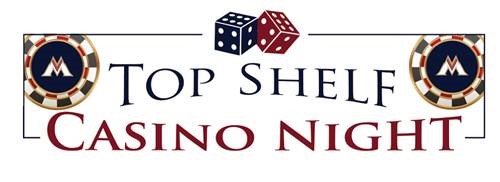 HELLO VMHC FAMILIES!We are back in action to begin another fun season of hockey!  This year we have some new and exciting fundraising opportunities for you.  We want and need your support to pull this off so please read carefully!New this year our TOP-SHELF CASINO NIGHT EVENT – ADULTS ONLYWhen:	Thursday, October 12th,   7-10pmWhere:	Donovan Pavilion, Vail What:	Casino tables, DJ, Photo Booth, Silent & Live AuctionsDetails:	Tables for volunteer dealers, NFL & NHL Alumni from the Denver Broncos and Co Avalanche plus Vail Yeti Players, Heavy Appetizers, Beer & Wine, plus a Cash Bar.Why:	GOAL to raise $50,000 to help pay for 40% of our player costs to enable every child to be a part of this club.  We do not want any child to miss out due to financial reasons.  This money will help pay for ICE TIME, UNIFORMS, REFEREES, MEDICAL TEAM/TRAINERS/SKILLS COACHES, TOURNAMENT FEES, etc!  Our goal is to be a “Program of Excellence” and we need your help to do this for both the Travel and Recreational levels.  Let’s have fun & make this happen!How:	We make money in 2 ways – Sponsorships – We need VIP people in the door to spend $$ at our Silent Auction.  By VIP I mean guests who want to spend $, have fun and support our club.Attached you will find information to help us sell sponsorships and to get silent auction items for this marvelous event!To get you motivated we have this amazing offer to all parents:SELL $6,000 IN CASH SPONSORSHIPS AND YOU GET YOUR CHILD’S REGISTRATION FOR FREE!  Yes that is right, when that $6,000 gets deposited into our VMHC bank account you will get a check for your child’s registration back!  We do not want ticket sales for this event, we want and NEED sponsorship sales to hit our $50,000 goal!Please reach out to your bosses, cousins, aunts and uncles – any business will do.  We are a non-profit 501 (3) C organization which means it is a tax write off for your donations or for any business organization.BUT YOU ONLY HAVE A SHORT WINDOW TO DO THIS:  Begin selling NOW – End date September 15th!Do not get discouraged if you do not hit the $6,000 mark.  We are giving away prizes to those who show that they tried and hit $3,000 or more so go for it!Please note:	This is not in any way part of your volunteer credit hours.Silent Auction Items – Bring in those awesome items to sell in our Silent Auction – this makes the most $$ for the club.  If you bring in a Silent Auction item or several that add up to $6,000 in sales (the price sold at the auction, not the retail value), then you also get your child’s registration for FREE!  We need your support so GO FOR IT!  Please note:	You can receive credit hours for Silent Auction items over a certain value. Trade for Top-Shelf Casino Night expenses – Help us by getting sponsors for trade – we have needs so we do not have expenses.  If you know of companies who can support us with trade let us know!  There is no prize for this but we still need your help.You can receive credit hours volunteering for this event.  But, we need everyone during our Sportsmanship Tournament and the MLK Tournament.  So, if you cannot help during those tournaments please help volunteer for Casino Night.  A sign-up genius will be sent out in September.If you want more information, if you have any questions please reach out to Charla Blizzard at fundraising@vailmountaineers.org.Thank you for allowing me to be a part of such a great organization and I look forward to meeting all of you this season.Sincerely,Zach BlomVMHC Director